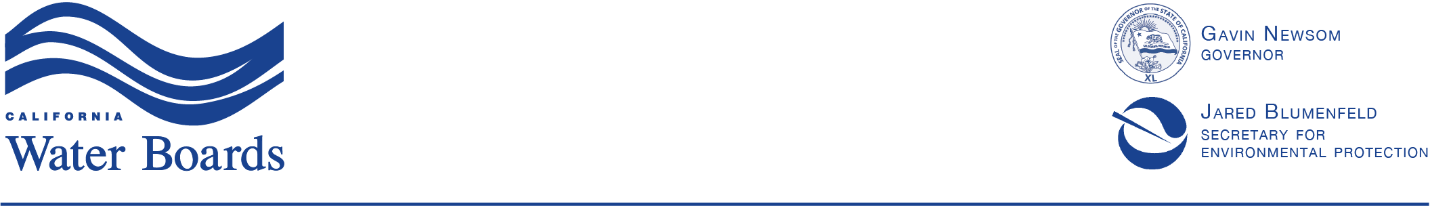 State Water Resources Control BoardSeptember 4, 2020All Parties and Interested Persons:OWN MOTION REVIEW OF APPROVAL OF NINE WATERSHED MANAGEMENT PROGRAMS AND ONE ENHANCED WATERSHED MANAGEMENT PROGRAM PURSUANT TO LOS ANGELES REGIONAL WATER QUALITY CONTROL BOARD ORDER R4-2012-0175: TRANSMITTAL OF SECOND PROPOSED ORDER AND NOTICE OF PUBLIC WORKSHOP SWRCB/OCC FILES A-2386, A-2477, A-2508On December 6, 2019, the State Water Resources Control Board (State Water Board) released a proposed order in the above matter.  On December 10, 2019, the State Water Board re-released the proposed order with minor modifications.  The written comment period for the December 10, 2019, proposed order closed on April 3, 2020. The State Water Board is hereby releasing a second proposed order.  The second proposed order makes revisions to the first proposed order, as indicated in underline/strikethrough format.Notice is additionally hereby given that the State Water Board will hold a public workshop on the second proposed order on:Tuesday, October 6, 2020 – 9:30 a.m.No Physical Meeting Location(See forthcoming agenda for October 6, 2020 Board Meeting.) The purpose of this workshop is to solicit oral comments from petitioners and interested persons regarding the second proposed order.  Comments on the order shall be limited to the revisions to the first proposed order, as indicated in the underline/strikethrough in the second proposed order.  The State Water Board will review the comments it receives carefully and may make revisions to the second proposed order prior to considering adoption.  A quorum of the State Water Board will be present at the public workshop, but the State Water Board will take no action on the second proposed order at the workshop.  As a result of the COVID-19 emergency and the Governor’s Executive Orders to protect public health by limiting public gatherings and requiring social distancing, this workshop is scheduled at this time to occur solely via remote presence.  For notice of changes to the format of this workshop, please follow the Future Notices instructions below.Additional information on the public workshop is located on the State Water Board Calendar page (https://www.waterboards.ca.gov/board_info/calendar/).Due to the limited nature of the revisions, the State Water Board is not accepting further written comments.  Following the workshop, the State Water Board may schedule a meeting to consider adoption of the second proposed order. PROCEDURAL MATTERSAll comments shall be based solely upon evidence contained in the record or upon legal argument.  Supplemental evidence will not be permitted except under the limited circumstances described in California Code of Regulations, title 23, section 2050.6. To ensure a productive and efficient public workshop in which all participants have an opportunity to participate, oral statements will be time limited.  Parties and interested persons proposing panels are encouraged to prepare panel presentations.  Petitioners and interested persons proposing panels must contact Ryan Mallory-Jones by e-mail at Ryan.Mallory-Jones@waterboards.ca.gov by 12:00 noon on Tuesday, September 29, 2020, with the proposed panel and requested amount of time for presentation.  Non-panel speakers are expected to be limited to five minutes per speaker.Any materials to be presented at the workshop, including PowerPoint presentations and other visual displays, must be submitted to Ms. Jeanine Townsend by e-mail at Jeanine.Townsend@waterboards.ca.gov by 12:00 noon on Thursday, October 1, 2020.PROHIBITION ON EX PARTE COMMUNICATIONSThe 2012 Los Angeles Municipal Separate Storm Sewer System Permit is subject to the prohibition on ex parte communications.  (Gov. Code, § 11430.10 et seq.)  Interested persons, therefore, may not communicate with State Water Board members regarding the proposed order except through oral comments at the public workshop.  WEBCAST OF WORKSHOPA broadcast of the meeting will be available via the internet and can be accessed at: http://www.calepa.ca.gov/broadcast/. ACCESSIBILITYTelecommunications Device for the Deaf (TDD) users may contact the California Relay Service at (800) 735-2929 or voice line at (800) 735-2922. ADDITIONAL INFORMATION AND FUTURE NOTICES Additional information regarding this matter is available at https://www.waterboards.ca.gov/public_notices/petitions/water_quality/a2386_losangeles_wmp.shtml.  Instructions for participating in this remote public workshop will be included in the Board Meeting Agenda for the October 6 State Water Board Meeting, which will be available on the State Water Board’s website on or about September 25.  If you have any questions regarding this letter, please contact Mr. Mallory-Jones at Ryan.Mallory-Jones@waterboards.ca.gov.Sincerely,Original signed byPhilip WyelsAssistant Chief CounselEnclosureSteven Fleischli, Esq.Natural Resources Defense  Council, Inc.1314 Second StreetSanta Monica, CA  90401sfleischli@nrdc.org Daniel Cooper, Esq.Sycamore Law, Inc.1004B O’Reilly AvenueSan Francisco, CA  94129daniel@sycamore.law Arthur PugsleyLos Angeles Waterkeeper120 Broadway, Suite 105Santa Monica, CA  90401arthur@lawaterkeeper.org cc:bc:Renee Purdy [via email only]Executive OfficerLos Angeles Regional Water Quality    Control Board320 West 4th Street, Suite 200Los Angeles, CA  90013Renee.Purdy@waterboards.ca.govJenny Newman [via email only]Assistant Executive OfficerLos Angeles Regional Water Quality   Control Board320 West 4th Street, Suite 200Los Angeles, CA  90013Jenny.Newman@waterboards.ca.gov Ivar Ridgeway [via email only]Senior Environmental ScientistLos Angeles Regional Water Quality   Control Board320 West 4th Street, Suite 200Los Angeles, CA  90013Ivar.Ridgeway@waterboards.ca.govJennifer L. Fordyce, Esq. [via email only]Office of Chief CounselState Water Resources Control Board1001 I Street, 22nd FloorSacramento, CA  95814Jennifer.Fordyce@waterboards.ca.gov Eileen Sobeck [via email only]Executive DirectorState Water Resources Control Board1001 I Street, 25th FloorSacramento, CA  95814Eileen.Sobeck@waterboards.ca.gov Karen Mogus [via email only]Deputy DirectorState Water Resources Control Board1001 I Street, 15th FloorSacramento, CA  95814Karen.Mogus@waterboards.ca.govElizabeth Sablad, Manager [via email    only]Permits OfficeU.S. EPA, Region 975 Hawthorne StreetSan Francisco, CA  94105sablad.elizabeth@epa.gov Lyris ListRyan Mallory-Jones, OCC (w/ip list)Philip G. Wyels, OCC (w/ip list)Jeanine Townsend, EXEC [via email only]Adrianna M. Crowl, OCC [via email only]Petition file (w/ip list)Emel G. Wadhwani, Esq. [via email only]Office of Chief CounselState Water Resources Control Board1001 I Street, 22nd FloorSacramento, CA  95814Emel.Wadhwani@waterboards.ca.govSophie Froelich, Esq. [via email only]Office of Chief CounselState Water Resources Control Board1001 I Street, 22nd FloorSacramento, CA  95814Sophie.Froelich@waterboards.ca.gov Adriana Nunez, Esq. [via email only]Office of Chief CounselState Water Resources Control Board1001 I Street, 22nd FloorSacramento, CA  95814Adriana.Nunez@waterboards.ca.gov Tamarin Austin, Esq.Office of Chief CounselState Water Resources Control Board1001 I Street, 22nd FloorSacramento, CA  95814Tamarin.Austin@waterboards.ca.govMichael Lauffer, Esq. [via email only]Office of Chief CounselState Water Resources Control Board1001 I Street, 22nd FloorSacramento, CA  95814Michael.Lauffer@waterboards.ca.gov Philip G. Wyels, Esq. [via email only]Office of Chief CounselState Water Resources Control Board1001 I Street, 22nd FloorSacramento, CA  95814Philip.Wyels@waterboards.ca.gov Ryan Mallory-Jones, Esq. [via email only]Office of Chief CounselState Water Resources Control Board1001 I Street, 22nd FloorSacramento, CA  95814Ryan.Mallory-Jones@waterboards.ca.gov Jonathan Bishop [via email only]Chief Deputy DirectorState Water Resources Control Board1001 I Street, 24th FloorSacramento, CA  95814Jonathan.bishop@waterboards.ca.gov Ali Dunn [via email only]Office of Information Management and          AnalysisState Water Resources Control Board1001 I StreetSacramento, CA  95814Ali.Dunn@waterboards.ca.gov